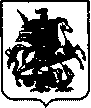 ДЕПАРТАМЕНТ ОБРАЗОВАНИЯ ГОРОДА МОСКВЫЗАПАДНОЕ ОКРУЖНОЕ УПРАВЛЕНИЕ ОБРАЗОВАНИЯГОСУДАРСТВЕННОЕ БЮДЖЕТНОЕ ОБЩЕОБРАЗОВАТЕЛЬНОЕУЧРЕЖДЕНИЕ ГОРОДА МОСКВЫ «ШКОЛА № 41»119027  г. Москва, ул. Большая Внуковская, дом 4                            e-mail: shk4155@yandex.ru                                                                                         тел.:736-11-10, факс:736-11-10                                                              http://www.sch41.mskzapad.ru«Согласовано»                                                                                       «Утверждаю»Руководитель ШМО                                                             Директор ГБОУ «Школа №41»_________________                                                                    __________     Е.В. Васильева№ ___ от _________							приказ № ___ от _________Рабочая программапо математике для 7  классаОсновы проектной деятельностина 2014/2015 учебный годСабениной Ирины Александровныучителя математики2014 годПояснительная запискаНовый технологический этап развития общества характеризуется появлением совершенно новых технологий и постоянным совершенствованием уже имеющихся. В связи с этим человеку в течение жизни приходится несколько раз кардинально менять направления и содержание своей профессиональной деятельности, неотрываясь от социальной реальности и реализуя свой потенциал применительно к требованиям рынка труда. В настоящее время работник, кроме профессиональных знаний на высоком уровне, должен соблюдать целым комплексом личностных качеств технологического характера – работоспособностью, стремлением к самосовершенствованию, умением работать в команде и т.д. Для человека в современном обществе также становятся значимыми умения пользоваться исследовательскими методами: собирать необходимую информацию, факты, анализировать с разных точек зрения, выдвигать гипотезы, делать выводы и заключения.      Поэтому в настоящее время наиболее актуальными задачами образования становятся формирование у учащихся преобразующего мышления, развитие творческих способностей, воспитание познавательной активности, готовности к постоянному профессиональному образованию и перемене труда.     Одним из направлений поиска решений этих задач является деятельный подход к обучению и, в частности, использование проектного метода, позволяющего научить приобретать знания самостоятельно и пользоваться приобретенными знаниями для решения новых познавательных и практических задач.     Работа над проектом позволяет школьникам научиться приобретать новые знания по теме проекта самостоятельно, а также пользоваться уже приобретенными знаниями для решения практических задач, познать самого себя и определить свои способности и границы, научиться брать на себя ответственную функцию в обществе, смотреть на мир в глобальном аспекте.    Работа над проектом создает максимально благоприятные условия для раскрытия и проявления творческого потенциала учащегося.     Проектная деятельность развивает творческие способности учащихся, их самостоятельность, ответственность, формирует умение планировать свою деятельность и принимать решения. Работа над проектом создает условия для самостоятельного приобретения знаний при помощи других учебных дисциплин, опыта взрослых (учителей, родителей). Обучение по данной программе позволит учащимся получить специальные знания и умения по систематизации и структурированию информации, оформлению и демонстрации презентации средствами Power Point. Программа обеспечивает интеллектуальное и эстетическое развитие учащихся, способствует формированию навыков творческого подхода к формированию докладов, рефератов, проектов. Программа курса «Проектная деятельность» соответствует федеральному компоненту государственного стандарта общего образования. Программа «Основы проектной деятельности» предназначена для учащихся 7 классов. Количество учебных часов в неделю – 1 час, в год – 34 часа. Цель: создание условий для формирования умений и навыков проектирования, способствующих развитию индивидуальности обучающихся и их творческой самореализации.Задачи:сформировать навыки отбора информации для презентации и выбора формы ее представления; дать представление о дизайне и навигации презентации; способствовать развитию эстетического вкуса и дизайнерских способностей учащихся в процессе оформления их работ; научить использовать программу Power Point для создания различных видов презентаций и творческого их оформления; сформировать личность, способной к самообразованию, саморазвитию; основы технико-технологических и дизайнерских знаний; общетрудовые и специальные умения ручного труда, основы трудовой культуры, способность к сотрудничеству в трудовом процессе; умения пользоваться полученными знаниями; навыки поисковой и исследовательской деятельности, развивать критическое мышление; развивать творческие и конструкторские способности, познавательную активность, самостоятельность учащихся; повышать мотивацию к сотрудничеству, проявлять коммуникативные умения; создавать условия для самоопределения, построения учащимися индивидуальных образовательных маршрутов; обучать самостоятельности в приобретении новых знаний.Осуществление проектной деятельности позволяет:- обеспечивать условия, способствующие саморазвитию обучаемого;- учитывать субъективный опыт каждого обучаемого;- организовывать коммуникативную и социальную деятельность обучаемого;- комплексно использовать в процессе обучения средства информационно - коммуникационных технологий;- На практике примерять теоретические знания при выполнении проекта;- осуществлять интеграционные связи между отдельными предметами;- воспитывать дисциплинированность, настойчивость в преодолении трудностей;- формировать деловые качества личности;- развивать инициативу и творческие способности;- формировать навыки бережного отношения к средствам и результатам труда, деньгам, времени;- способствовать самоопределению учащихся в выборе будущей профессиональной деятельности;- развивать социально значимые качества личности: взаимопомощь, умение работать в коллективе; - увеличивать объем изученного материала, повышать активность познавательной деятельности; - формировать учебные навыки – такие, как навыки поиска и работы с различными источниками информации, обработки информации, работы с графическими источниками;- активизировать процесс обучения на основе мотивации деятельности, поэтапной организации труда, анализа хода практических работ, их диагностики и метода исправления недостатков, экспертной оценки проделанной работы;- реализовать дифференцированный и индивидуальный подход в обучении. Выполненный самостоятельно, на основании личного опыта проект – лучшая основа для достижения воспитательных целей, так как в процессе выполнения проекта у школьника формируется самостоятельность и активная осмысленность.Кроме того, проектная деятельность позволяет ученику увидеть возможность применения знаний, приобретенных при изучении различных предметов, в результате творческой деятельности.   Работа над проектом позволяет переориентировать учащихся на разнообразные виды самостоятельной деятельности, на приоритет деятельности исследовательского, поискового, творческого характера.   Обучение в режиме проектной деятельности предполагает получения учащимися опыта самостоятельной работы с источниками информации, технологиями и инструментами, а также самостоятельного принятия решений.    Работа над проектом способствует воспитанию у школьников значимых общечеловеческих ценностей (социальное партнерство, диалог, толерантность), чувства ответственности, самодисциплины, способности к методической работе и самореализации, желания делать свою работу качественно.  Требование освоения учащимися всех знаний, накопленных человечеством, уже давно не ставится перед современным образованием. Современный человек должен не только обладать неким объемом знаний, но и уметь учиться, т.е. уметь решать проблемы в сфере учебной деятельности, определять цели познавательной деятельности, находить оптимальные способы реализации поставленных целей, использовать разнообразные информационные источники, искать и находить необходимую информацию, оценивать полученные результаты.   С позиций компетентностного подхода смыслом образования становится развитие у обучаемых способностей к самостоятельному решению проблем в различных сферах и видах деятельности на основе использования социального опыта, элементом которого становится и собственный опыт обучаемых.    Проектная деятельность предполагает формирование критического и творческого мышления как приоритетных направлений интеллектуального развития человека.ТРЕБОВАНИЯ К УРОВНЮ ПОДГОТОВКИ УЧАЩИХСЯВ результате выполнения данной программы учащиеся должны знать:- понятие проекта;- понятие презентации, ее назначение и области использования;- основные компоненты презентации (содержание, дизайн, навигация);- этапы выполнения различных проектов;- этапы работы над презентацией;- способы представления информации;- способы создания презентации;- структуру окна программы Power Point;- назначение и основные функции инструментов программы Power Point;- способы демонстрации презентации;- методы, используемые при выполнении разных этапов проектов;- критерии оценки проекта.		На основе полученных знаний учащиеся должны уметь:- анализировать ситуацию;- определять проблему и вытекающие из неё задачи;- уметь ориентироваться в информационном пространстве;- отбирать материал из общего содержания доклада или реферата, который требует наглядного представления;- использовать различные источники информации, методы исследования и обработки полученной информации (конспектирование, реферирование, сравнение, анализ, использование схем, таблиц, диаграмм и т. д.);- выдвигать гипотезу исследовательской деятельности;- ставить цель, составлять и реализовать план проектной деятельности;- сопоставлять цель и действия по её достижению;- владеть различными способами познавательной деятельности;- генерировать идеи и методы решения задач;- организовывать рабочее место и трудовой процесс;- рассчитывать необходимые материалы и время выполнения этапов проекта;- находить рациональные приемы работы;- планировать, контролировать и оценивать проделанную работу;- выбирать информацию для представления;- выбирать соответствующую форму представления данного материала в презентации;- выбирать способ создания презентации, а также ее шаблон и дизайн;- оформлять результаты проектной деятельности;- оформлять слайды текстом, рисунками, диаграммами, схемами;- осуществлять переходы между слайдами, настраивать анимацию, демонстрировать презентацию различными способами;- проводить рефлексию.ДЕПАРТАМЕНТ ОБРАЗОВАНИЯ ГОРОДА МОСКВЫЗАПАДНОЕ ОКРУЖНОЕ УПРАВЛЕНИЕ ОБРАЗОВАНИЯГОСУДАРСТВЕННОЕ БЮДЖЕТНОЕ ОБЩЕОБРАЗОВАТЕЛЬНОЕУЧРЕЖДЕНИЕ ГОРОДА МОСКВЫ «ШКОЛА № 41»119027  г. Москва, ул. Большая Внуковская, дом 4                              e-mail: shk4155@yandex.ru                                                                                          тел.:736-11-10, факс:736-11-10                                                              http://www.sch41.mskzapad.ru«Согласовано»                                                                                       «Утверждаю»Руководитель ШМО                                                             Директор ГБОУ «Школа №41»_________________                                                                        ________     Е.В. ВасильеваКАЛЕНДАРНО-ТЕМАТИЧЕСКИЙ ПЛАН  2014-2015 учебного годаНаименование предмета Основы проектной деятельностиКласс 7 в	                                                                                   Учитель  Сабенина И.А					 	Общее количество часов на предмет по учебному плану 34 часа	В том числе:Контрольных работ       __час.Зачетных работ              __   час.Лабораторных занятий    __ час.Работ по Р\Р                    ___ час.Практических занятий    __  час.Тестовых работ   	______ час.	ИТОГО             ____  час.Рабочий план составлен на основании учебной программы       Математика 5-11.Государственный базовый уровень.		                             Учитель/подпись/__Сабенина И.А___________№урокаДатаТема урокаКол-вочасовКорректир.программы03.09Что такое проект?10.09Погружение в проект17.09Планирование проекта24.09Планирование проекта01.10Планирование проекта08.10Консультация тем (Математический язык в современном мире, линейные уравнения с одной переменной, упорядоченные ряды данных, решение систем линейных уравнений, метод Гаусса, Диофантовы уравнения, матричный способ, равнобедренный треугольник  )15.10Обсуждение идей будущих проектов22.10Обсуждение идей будущих проектов29.10Поиск , отбор и изучение информации 12.11Поиск , отбор и изучение информации 19.11Поиск , отбор и изучение информации 26.11Поиск , отбор и изучение информации 03.12Конференция по защите проекта10.12Конференция по защите проекта17.12Конференция по защите проекта24.12Консультация тем (Свойство степени, таблицы распределения данных, Частота, Параллельные прямые, Деление одночлена на одночлен, делимость многочленов)14.01Обсуждение будущих проектов21.01Обсуждение будущих проектов28.01Поиск , отбор и изучение информации04.02Поиск , отбор и изучение информации 11.02Поиск , отбор и изучение информации 18.02Поиск , отбор и изучение информации 25.02Конференция по защите проекта04.03Конференция по защите проекта11.03Конференция по защите проекта18.03Консультация тем (формулы сокращенного умножения, разложение многочлена на множители, прямоугольные треугольники , Соотношения между сторонами и углами треугольника, медиана ряда данных)01.04Обсуждение идей будущих проектов08.04Обсуждение идей будущих проектов15.04Поиск , отбор и изучение информации 22.04Поиск , отбор и изучение информации 29.04Поиск , отбор и изучение информации 06.05Конференция по защите проекта13.04Конференция по защите проекта20.04Конференция по защите проекта